Publicado en Sabadell el 19/10/2023 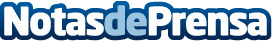 Windecor Rètols optimiza su presencia en línea con las ayudas del Kit DigitalLa empresa, especializada en rotulación, diseño gráfico y publicidad creativa consigue una mayor notoriedad online gracias a los Next GenerationDatos de contacto:CarlosOnlinevalles 937685249Nota de prensa publicada en: https://www.notasdeprensa.es/windecor-retols-optimiza-su-presencia-en-linea Categorias: Cataluña E-Commerce Servicios Técnicos Hogar Otros Servicios Digital http://www.notasdeprensa.es